                                      Конспект занятия                Природный мир (вторая младшая группа )Тема: «Прилетели птички, птички-невелички»Спросите у ребенка :-Какое сейчас время года?-Когда наступает весна?Дидактическое упражнение «Доскажи предложение»- Погода весной (какая?)- Ручьи весной (что делают?)- Солнце весной (какое?)- Листочки на деревьях (что делают?)- Весной травка вырастает (какая?)- Весной птицы (что делают?)Расскажите ребенку:- Весной все оживает, просыпается вокруг.-Какое главное чудо, происходит в природе весной ? (весной к нам из тёплых стран возвращаются пернатые друзья.)- Какие самые первые птицы прилетают?(грачи) (показывает картинку).-Какого цвета эта птица?( это чёрная птица)- А какой у неё клюв? ( длинный клюв)- Ходят важно, длинными носами землю ковыряют: червяков ищут.-А как они кричат? Кто-нибудь из вас слышал? (Кричат: «Крак! Крак! Весна! Весна!».)- В далёкие времена говорили: «Грач зиму ломает».Есть ещё и такая примета: «Если грач на горе, то весна во дворе».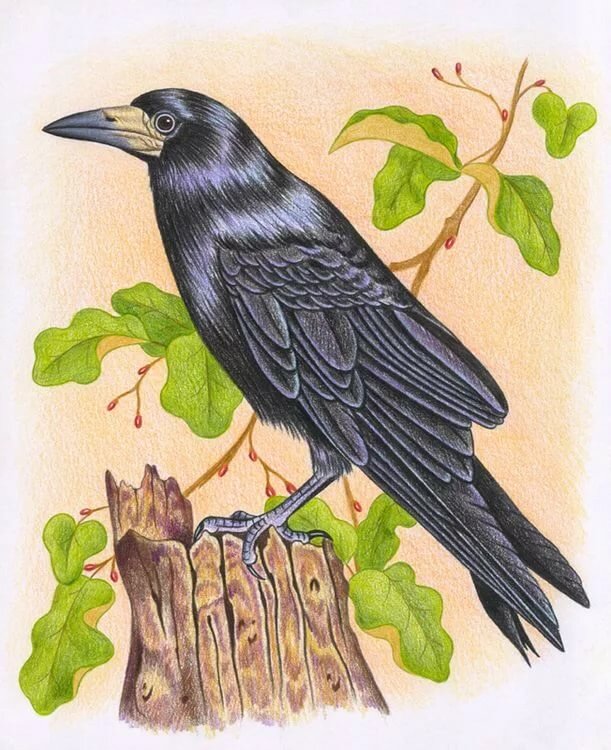 Можно прослушать  музыкальную запись «Звуки и голоса природы»: шум дождя, шелест листвы, журчание дождя, капель, голоса птиц.Дети (после прослушивания дети рассказывают, какие весенние звуки они слышали).Дидактическое упражнение «Отгадай загадку». (загадайте ребенку загадку и рассмотрите картину)Вот вещунья - белобока,А зовут её… (сорока)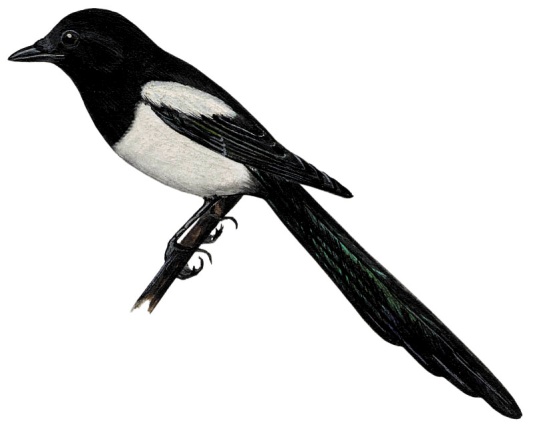 2.Прилетает к нам с теплом,Путь, проделав длинный.Лепит домик под окномИз травы и глины. (ласточка)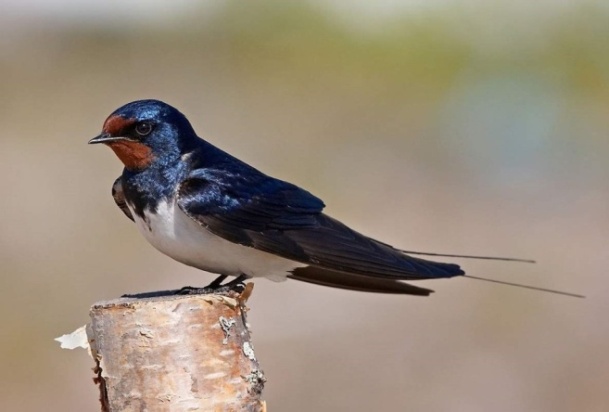 Чик-чирик!К зёрнышкам прыг!Клюй, не робейКто же это… (воробей)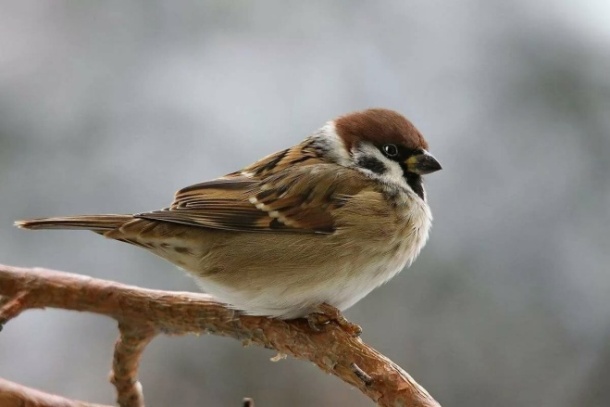 4.Не ворона, не синицаКак зовется эта птица?Примостилась на сукуРаздалось вокруг «ку-ку» (кукушка).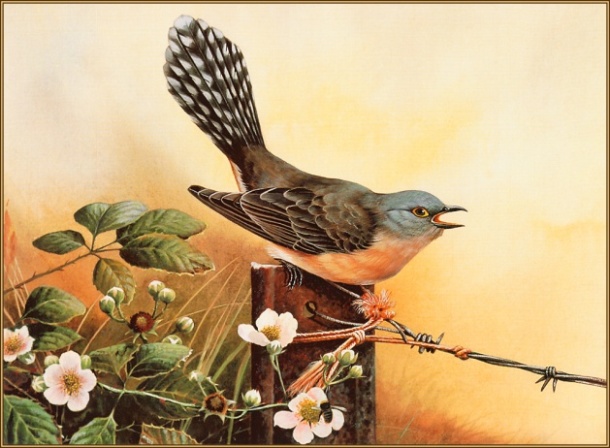 Кто присел на толстый сукИ стучит «Тук-тук, тук-тук» (дятел).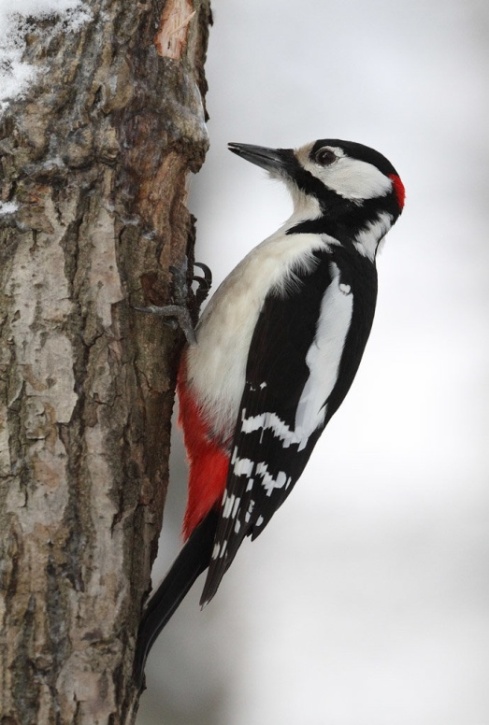 На шесте дворец.Во дворце певец,Как зовут его… (скворец).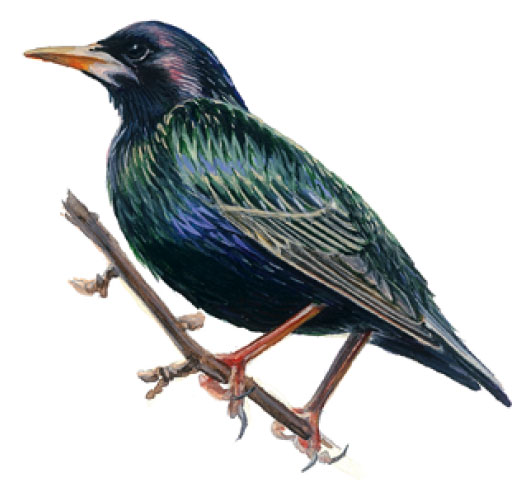 Спросите у ребенка, он сам не хотел бы стать птичкой? Для этого вам нужно сказать волшебные слова: На одной ножке повернись (поворачиваются вокруг себя),И быстро в птичку превратись!- Назови, в какую птичку ты превратился?-Скажите, сколько у птички лапок?-А глазок, крылышек?ФизкультминуткаДавайте посчитаем:Лапка, раз! (выдвигают вперёд одну ногу).Лапка, два! (выдвигают другую ногу).Скок-скок-скок! (скачут на обеих ногах).Крылышко, раз! (одну руку в сторону).Крылышко, два! (другую руку в сторону).Хлоп, хлоп, хлоп! (хлопают крыльями).Глазик, раз! (закрывают один глаз).Глазик, два! (закрывают другой глаз).Открыли глазки и бегают, машут крылышками, чирикают, пищат.Прилетали птички,Птички - невелички.Весело скакалиЗёрнышки клевалиИ быстро улетали.Спросите: Как вы думаете, куда могли полететь птички? (Ответы детей).- А как называется дом птицы? (гнездо)-А вы знаете, что гнезда у птиц бывают разные?- Где строит своё гнездо дятел, ласточка, сорока?-А где живёт скворец?Рассмотрите с ребенком гнезда птиц.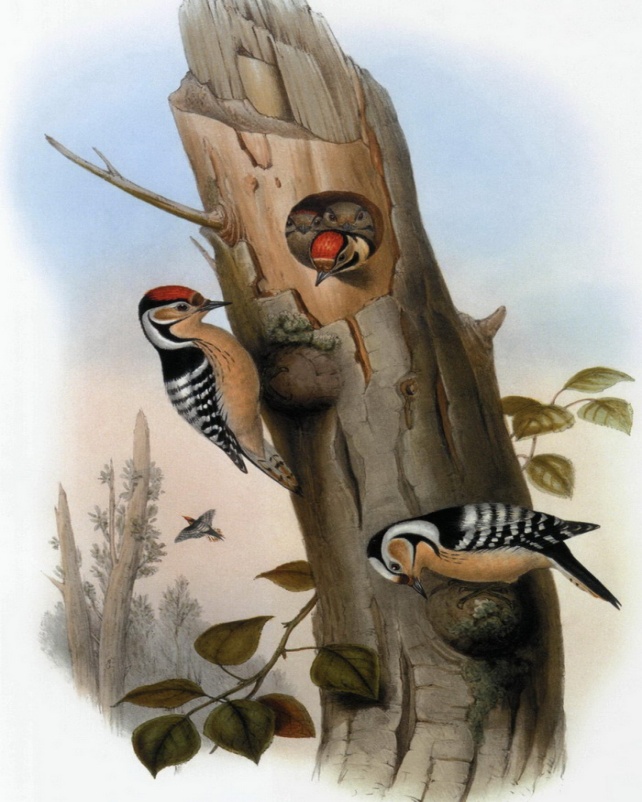 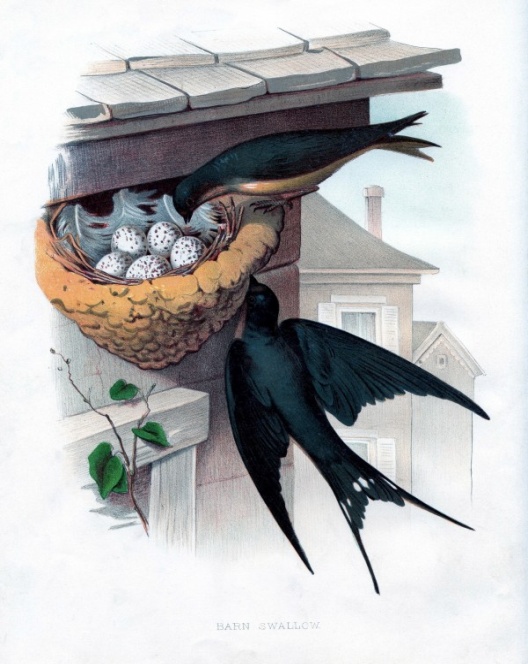 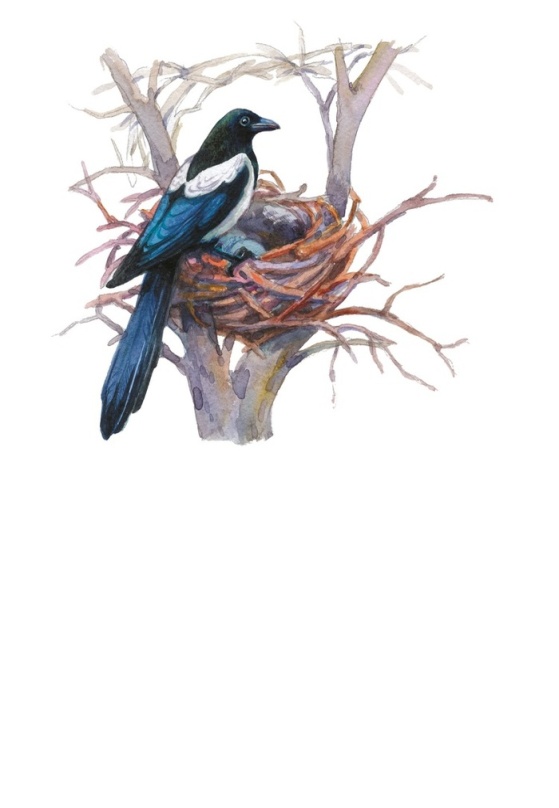 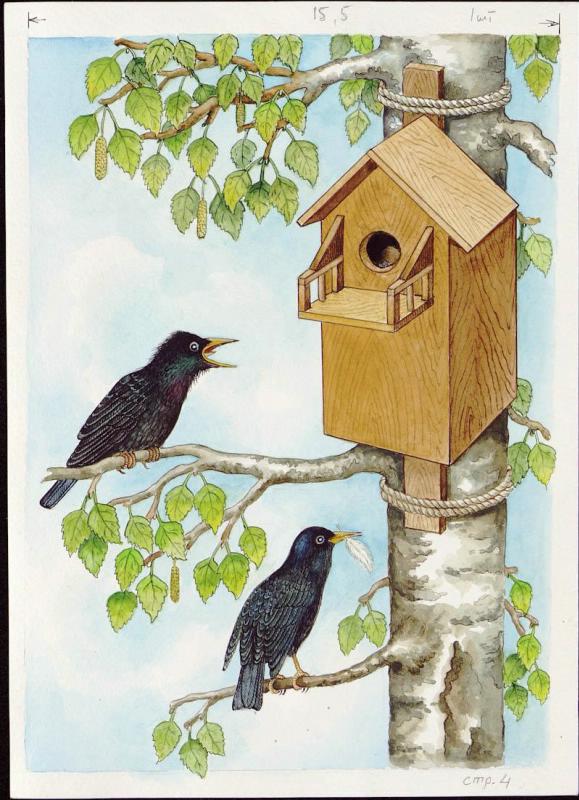 -Вот и подошло к концу наше занятие. Спросите у ребенка, что ему больше всего запомнилось и понравилось?